AntibiotiquesEducation par les pairsScénario adolescents DCE5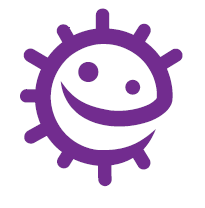 Après la fin des cours Marc est allé voir son médecin car il avait vraiment très mal à la gorge et le nez qui coulait.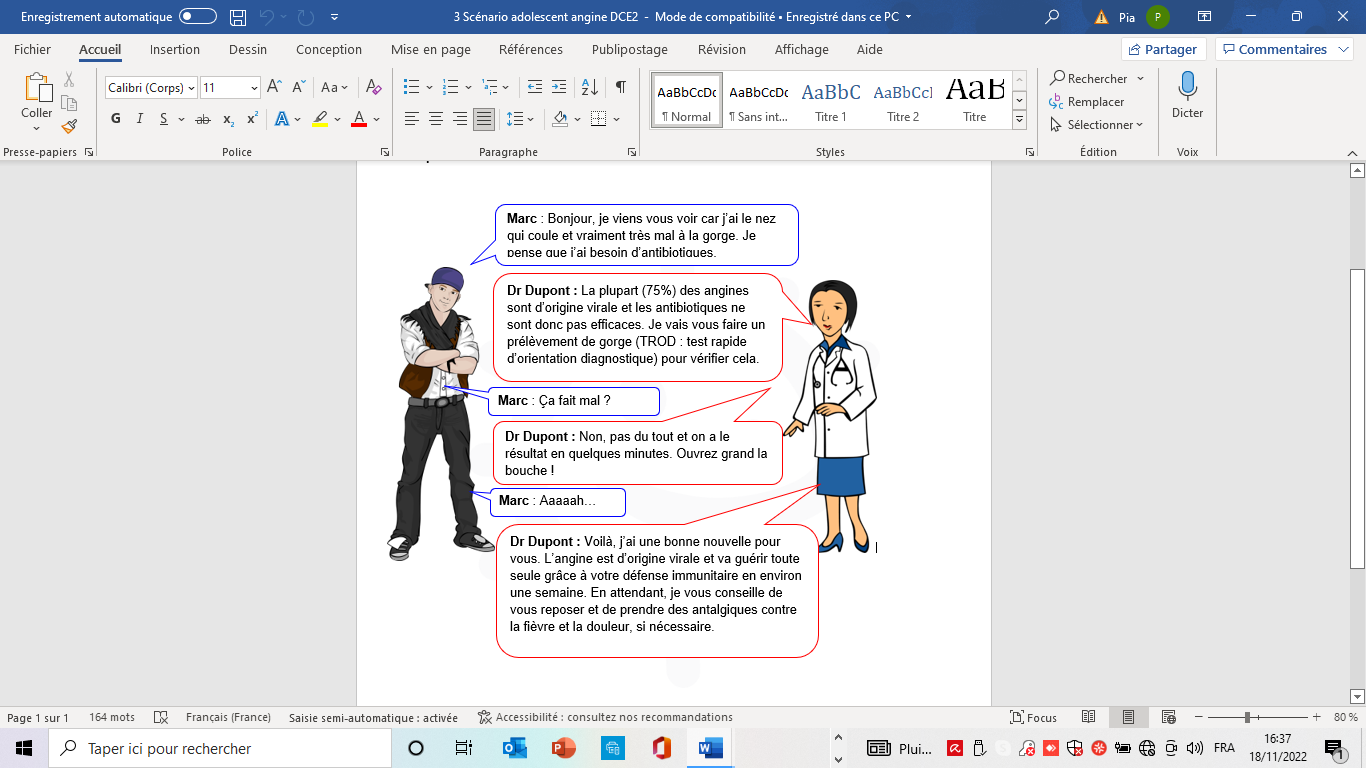 